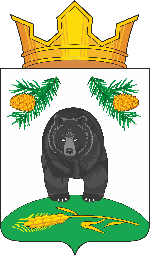 АДМИНИСТРАЦИЯ НОВОКРИВОШЕИНСКОГО СЕЛЬСКОГО ПОСЕЛЕНИЯПОСТАНОВЛЕНИЕ10.11.2022                                                                                                            № 117         1. Утвердить «Программу профилактики рисков причинения вреда (ущерба) охраняемым законом ценностям при осуществлении муниципального земельного контроля  на 2023 год», согласно приложению.        2. Должностному лицу Администрации Новокривошеинского сельского поселения, уполномоченному на осуществление муниципального контроля, обеспечить в пределах своей компетенции выполнение «Программы профилактики рисков причинения вреда (ущерба) охраняемым законом ценностям при осуществлении муниципального земельного контроля  на 2023 год».        3. Настоящее Постановление опубликовать в информационном бюллетене  Новокривошеинского сельского поселения и разместить на официальном сайте Новокривошеинского сельского поселения http://novokriv.ru  в информационно-телекоммуникационной сети «Интернет».       4.  Настоящее постановление вступает в силу со дня его официального опубликования.       5.  Контроль  за исполнением настоящего постановления оставляю за собой.Глава Новокривошеинского сельского поселения                       А.О. Саяпин(Глава Администрации)ПрокуратураФадина Т.М.В делоПриложение                                                        УТВЕРЖДЕНА                                                                                                               постановлением  АдминистрацииНовокривошеинского сельского поселенияот 10.11.2022 № 117Программа профилактики рисков причинения вреда (ущерба) охраняемым законом ценностям при осуществлении муниципального земельного контроля на 2023 годНастоящая программа профилактики рисков причинения вреда (ущерба) охраняемым законом ценностям при осуществлении муниципального земельного контроля (далее - Программа) разработана в соответствии со статьёй 44 Федерального закона от 31 июля 2020 года № 248-ФЗ «О государственном контроле (надзоре) и муниципальном контроле в Российской Федерации», постановлением Правительства Российской Федерации от 25 июня 2021 года № 990 «Об утверждении Правил разработки и утверждения контрольными (надзорными) органами программы профилактики рисков причинения вреда (ущерба) охраняемым законом ценностям» и предусматривает комплекс мероприятий по профилактике рисков причинения вреда (ущерба) охраняемым законом ценностям при осуществлении муниципального земельного контроля и устанавливает порядок проведения профилактических мероприятий, направленных на предупреждение причинения вреда (ущерба) охраняемым законом ценностям, соблюдение которых оценивается в рамках осуществления муниципального земельного контроля (далее – муниципальный контроль).Раздел 1. Анализ текущего состояния осуществления муниципального контроля, описание текущего развития профилактической деятельности Администрации Новокривошеинского сельского поселения,  характеристика проблем, на решение которых направлена Программа профилактикиПредметом муниципального земельного контроля является соблюдение юридическими лицами, индивидуальными предпринимателями, гражданами (далее – контролируемые лица) обязательных требований земельного законодательства в отношении объектов земельных отношений, за нарушение которых законодательством предусмотрена административная ответственность.            Объектами муниципального контроля (далее также - объект контроля) являются:1) деятельность, действия (бездействие) граждан и организаций, в рамках которых должны соблюдаться обязательные требования, в том числе предъявляемые к гражданам и организациям, осуществляющим деятельность, действия (бездействие);2) результаты деятельности граждан и организаций, в том числе продукция (товары), работы и услуги, к которым предъявляются обязательные требования;3) земельные участки, которыми граждане и организации владеют и (или) пользуются и к которым предъявляются обязательные требования.             Общее количество юридических лиц, индивидуальных предпринимателей, осуществляющих деятельность на территории Новокривошеинского сельского поселения составляет  - 15, среди  объектов контроля имеющие категории риска: средний риск -__4__ (0,8%);                             умеренный риск - 475 (99,2%);                  низкий риск -__0__ (___0__%);1. К категории среднего риска относятся:а) земельные участки, граничащие с земельными участками, предназначенными для захоронения и размещения отходов производства и потребления, размещения кладбищ;б) земельные участки, расположенные полностью или частично в границах либо примыкающие к границе береговой полосы водных объектов общего пользования.К категории умеренного риска относятся земельные участки:а) относящиеся к категории земель населенных пунктов;б) относящиеся к категории земель промышленности, энергетики, транспорта, связи, радиовещания, телевидения, информатики, земель для обеспечения космической деятельности, земель обороны, безопасности и земель иного специального назначения  за исключением земель, предназначенных для размещения автомобильных дорог, железнодорожных путей, трубопроводного транспорта, линий электропередач), граничащие с землями и (или) земельными участками, относящимися к категории земель сельскохозяйственного назначения;в) относящиеся к категории земель сельскохозяйственного назначения и граничащие с землями и (или) земельными участками, относящимися к категории земель населенных пунктов.К категории низкого риска относятся все иные земельные участки, не отнесенные к категориям среднего или умеренного риска, а также части земель, на которых не образованы земельные участки.В 2022 году в целях профилактики нарушений обязательных требований на официальном сайте Новокривошеинского сельского поселения в информационно-телекоммуникационной сети «Интернет» обеспечено размещение информации в отношении проведения муниципального контроля, в том числе перечень обязательных требований, разъяснения, информация.Информирование юридических лиц, индивидуальных предпринимателей и граждан по вопросам соблюдения обязательных требований осуществляется посредством проведения разъяснительной работы.Ежегодный план проведения плановых проверок юридических лиц и индивидуальных предпринимателей в сфере муниципального земельного контроля на территории муниципального образования на 2022 год не утвержден. II. Цели и задачи реализации Программы        1. Целями реализации Программы являются:1) предупреждение нарушений обязательных требований в сфере земельных отношений;2) предотвращение угрозы причинения, либо причинения вреда объектам контроля вследствие нарушений обязательных требований;3) устранение существующих и потенциальных условий, причин и факторов, способных привести к нарушению обязательных требований и угрозе причинения, либо причинения вреда;4) формирование моделей социально ответственного, добросовестного, правового поведения контролируемых лиц;5) повышение прозрачности системы контрольно-надзорной деятельности.        2. Задачами реализации Программы являются:1) оценка возможной угрозы причинения, либо причинения вреда (ущерба) объектам контроля, выработка и реализация профилактических мер, способствующих ее снижению;2) выявление факторов угрозы причинения, либо причинения вреда (ущерба), причин и условий, способствующих нарушению обязательных требований, определение способов устранения или снижения угрозы;3) оценка состояния подконтрольной среды и установление зависимости видов, форм и интенсивности профилактических мероприятий от присвоенных контролируемым лицам категорий риска;4) создание условий для изменения ценностного отношения контролируемых лиц к рисковому поведению, формирования позитивной ответственности за свое поведение, поддержания мотивации к добросовестному поведению;5) регулярная ревизия обязательных требований и принятие мер к обеспечению реального влияния на подконтрольную сферу комплекса обязательных требований, соблюдение которых составляет предмет муниципального контроля;6) формирование единого понимания обязательных требований у всех участников контрольно-надзорной деятельности;7) создание и внедрение мер системы позитивной профилактики; повышение уровня правовой грамотности контролируемых лиц, в том числе путем обеспечения доступности информации об обязательных требованиях и необходимых мерах по их исполнению;8) снижение издержек контрольно-надзорной деятельности и административной нагрузки на контролируемых лиц.III. Перечень профилактических мероприятий, сроки(периодичность) их проведения1. В соответствии с «Положением о муниципальном земельном контроле  в границах муниципального образования Новокривошеинское сельское поселение», утвержденным решением  Совета Новокривошеинского сельского поселения от 15.12.2021 № 213, проводятся следующие профилактические мероприятия: а) информирование;б) обобщение правоприменительной практики; в) объявление предостережения;г) консультирование;д) профилактический визит.2. Перечень профилактических мероприятий с указанием сроков (периодичности) их проведения, ответственных за их осуществление указаны в приложении к Программе.IV. Показатели результативности и эффективности Программы1. Для оценки результативности и эффективности Программы устанавливаются следующие показатели результативности и эффективности:а) доля нарушений, выявленных в ходе проведения контрольных (надзорных)  мероприятий, от общего числа контрольных (надзорных)  мероприятий, осуществленных в отношении контролируемых лиц – 10 %.Показатель рассчитывается как процентное соотношение количества нарушений, выявленных в ходе проведения контрольных мероприятий, к общему количеству проведенных контрольных мероприятий;б) доля профилактических мероприятий в объеме контрольных мероприятий - 50 %.Показатель рассчитывается как отношение количества проведенных профилактических мероприятий к количеству проведенных контрольных мероприятий. Ожидается ежегодный рост указанного показателя. в) количество проведенных профилактических мероприятий;г) количество контролируемых лиц, в отношении которых проведены профилактические мероприятия;д) сокращение количества контрольных (надзорных) мероприятий при увеличении профилактических мероприятий при одновременном сохранении текущего (улучшении) состояния подконтрольной сферы;  е) снижение количества однотипных и повторяющихся нарушений одним и тем же подконтрольным субъектом.2. Сведения о достижении показателей результативности и эффективности Программы включаются  Администрацией Новокривошеинского сельского поселения в состав доклада о виде муниципального контроля в соответствии со статьей 30 Федерального закона от 31 июля 2020 года № 248-ФЗ «О государственном контроле (надзоре) и муниципальном контроле в Российской Федерации». Приложение к Программепрофилактики рисков причинения вреда (ущерба) охраняемым законом ценностям при осуществлении муниципального земельного контроля на 2023 годПеречень профилактических мероприятий, сроки (периодичность) их проведенияОб утверждении «Программы профилактики рисков причинения вреда (ущерба) охраняемым законом ценностям при осуществлении муниципального земельного контроля на 2023 год»	В соответствии со статьей 44   Федерального закона от 31 июля 2020 года № 248-ФЗ «О  государственном контроле (надзоре) и муниципальном контроле в Российской Федерации»         ПОСТАНОВЛЯЮ:	В соответствии со статьей 44   Федерального закона от 31 июля 2020 года № 248-ФЗ «О  государственном контроле (надзоре) и муниципальном контроле в Российской Федерации»         ПОСТАНОВЛЯЮ:№Вид мероприятияФорма мероприятияПодразделение и (или) должностные лица Администрации, ответственные за реализацию мероприятияСроки, периодич-ность  проведения1.ИнформированиеПроведение публичных мероприятий (собраний, встреч) с контролируемыми лицами в целях их информированияИнспектор по муниципальному контролюМай, сентябрь1.ИнформированиеПубликация на сайте руководства по соблюдению обязательных требований в сфере земельных отношений при направлении их в адрес Администрации поселения уполномоченным федеральным органом исполнительной властиОтветственный за работу с официальным сайтом Новокривошеинского сельского поселенияПо мере поступления1.ИнформированиеРазмещение и поддержание в актуальном состоянии на официальном сайте в сети "Интернет" информации, перечень которой предусмотрен  «Положением о муниципальном земельном  контроле в границах муниципального образования Новокривошеинское сельское поселение»Ответственный за работу с официальным сайтом Новокривошеинского сельского поселенияПо мере обновления2.Обобщение правоприменительной практикиОбобщение и анализ правоприменительной практики контрольно-надзорной деятельности в сфере земельных отношений с классификацией причин возникновения типовых нарушений обязательных требований и размещение утвержденного доклада о правоприменительной практике на официальном сайте Новокривошеинского сельского поселения в срок, не превышающий 5 рабочих дней со дня утверждения доклада.Инспектор по муниципальному контролюОтветственный за работу с официальным сайтом Новокривошеинского сельского поселенияЕжегодно (не позднее 25 февраля года, следующего за годом обобщения правоприменительной практики)3.Объявление предостережения Объявление предостережений контролируемым лицам для целей принятия мер по обеспечению соблюдения обязательных требованийИнспектор по муниципальному контролюВ течение года (при наличии оснований)4.КонсультированиеПроведение должностными лицами Администрации консультаций по вопросам земельных отношений. Порядок консультирования, перечень вопросов, по которым осуществляется консультирование, в том числе перечень вопросов, по которым осуществляется письменное консультирование, определяются положением о муниципальном земельном  контроле, утвержденным Решением Совета Новокривошеинского сельского поселения № 213 от 15.12.2021 «Об утверждении Положения о муниципальном земельном контроле в границах муниципального образования Новокривошеинское сельское поселение», в соответствии со статьей 50 Федерального закона от 31 июля 2020 года № 248-ФЗ «О государственном контроле (надзоре) и муниципальном контроле в Российской Федерации». Консультирование осуществляется посредством личного обращения, телефонной связи, электронной почты, видео-конференц-связи, при получении письменного запроса - в письменной форме в порядке, установленном Федеральным законом от 2 мая 2006 года №59-ФЗ «О порядке рассмотрения обращений граждан Российской Федерации», а также в ходе проведения профилактического мероприятия, контрольного (надзорного) мероприятия.Инспектор по муниципальному контролюВ течение года (при наличии оснований)5.Профилактический визитПроведение должностными лицами органа муниципального контроля информирования контролируемых лиц об обязательных требованиях, предъявляемых к его деятельности либо к принадлежащим ему объектам муниципального контроля, а также о видах, содержании и об интенсивности контрольных (надзорных) мероприятий, проводимых в отношении объекта муниципального контроля. Обязательные профилактические визиты проводятся для лиц, указанных в  «Положении о муниципальном земельном контроле в границах муниципального образования Новокривошеинское сельское поселение».Инспектор по муниципальному контролюПрофилакти-ческие визиты проводятся в течение года (при наличии оснований).Обязательные профилак-тические визиты проводятся 1 раз в квартал